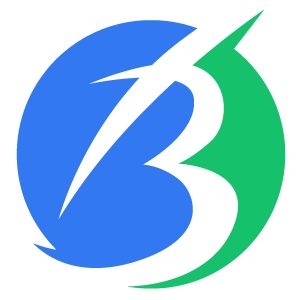 BRAINAE UNIVERSITYSALARY AND REMUNERATION STRUCTUREwww.brainae.orginfo@brainae.orgTable of contentsI. GENERAL PROVISIONS	31.1. Vision	31.2. Mission	31.3. Objectives	31.4. Core Values	3II. SALARY STRUCTURE	42.1. Introduction	42.2. Objectives	42.3 Methodology	42.4. Principles	52.5.	Communication	62.6.	Transport facilities	62.7. Table of salary details in BU	72.8.	Provisions for salary modifications	9I. GENERAL PROVISIONS1.1. VisionThe vision of BU is to be a pole of radiance and academic excellence in quality education, research, and services to the community offering professional programs to enrich individual lives and make a difference in the Great Lakes Region.1.2. MissionThe mission of BU is to provide academic training, service, and social involvement, preparing the world for thoughtful, productive lives and service in their respective professions and places.1.3. ObjectivesBU has the following objectives:Developing priority subjects that meet the Country and the region's needs,Using an educational system that can promote the creative and innovative spirit and favor active methods;Disseminating science and technology for the development of the country and the Great Lakes Region;Combining knowledge and wisdom to promote Delaware citizens and universal cultural aspects.1.4. Core ValuesBU strives for excellence in all endeavors. The other core values it stands for are:Integrity,Commitment and dedication,Teamwork,Critical thinking,Academic freedomThese principles are shared among the members of the BU community and they provide a framework in which decisions are made.II. SALARY STRUCTURE2.1. IntroductionSalaries in BRAINAE University are determined based on job classification i.e. on the hierarchy as per the institution's organizational structure and are on the monthly basis.The total monthly salary of any employee is generally his/her gross salary and is made of the following:Basic salary;Housing allowances;Transport allowances;Contribution of the institution to social security;The contribution of the institution to medical care2.2. ObjectivesHave a well-defined salary structureHave competitive salary structures for the institutionHave salary structure as a tool for remuneration decision makingGuidance for performance appraisal and motivation of employeesAvoid salary discrepancy2.3 Methodology2.3.1. Review current pay practicesThe information on salary from the existing salary payroll list has served as a tool to determine the salary structure.2.3.2. Review of jobs classification and jobs description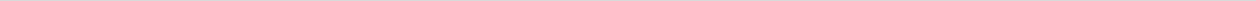 Review job descriptions for accuracy and completeness. The job title and job description were used as a point of comparison and served as the basis to facilitate salary determination.2.3.3. Setting levels, job index, and index valueThe employee's level, index, index value, and gross salary are corresponding to each job position and job description. The information from the public-sector job is used. The government compensation structure is edging toward becoming more competitive with private-sector employment. This means the salary levels used to recruit government workers help construct a pay scale for our institution.2.3.4. Establish a comprehensive salary scaleA salary pay scale is used to determine employees' salaries. It is listed in table form and helps to remain consistent in setting pay and protect against favoritism.2.4. Principles2.4.1. EquityOccupants of similar job positions should be remunerated in the same manner. In case of any gaps between salary levels, they should be objectively justified, about the qualifications, skills/competencies, and performance of the position requirements.2.4.2. MotivationFor the salary scale to comply with motivation, it should be reasonable and fair thus it should be competitive in comparison to other salaries enjoyed within the institution on one hand, (internal competitiveness) and within the nearest environment, on the other hand (external competitiveness). For continuity purposes, motivation needs to be permanently sustained and stimulated.2.4.3. Efficiency and EffectivenessEach job position contributes to the achievement and completion of the institution's mission; this contribution is measured in terms of the complexity of the job position and its impact on the job position. Thus, the salary is strictly allocated to the individuals about their job positions and not to what they are.2.4.4. Market competitivenessPotential employees are more informed than ever about the salaries paid for the same position elsewhere. To compete for talented employees, the institute must be aware of what the market is paying for certain skills and develop fair and reasonable salary ranges in other institutions in the same line of activity.The salary to be paid should be able to meet the comparison with the salary for the equivalent jobs paid elsewhere, to attract and retain the necessary competencies.2.4.4. BearableThe salary in the institute should be determined taking into consideration the financial capacity and sustainability of the institute. Particular attention will be paid to the updating remuneration system to compensate for the inflation effects, the rise in the cost of living, and also consideration of the institution's financial situation. 2.4.5. Salary structureThe structure of the salary being offered, in terms of the breakup of the various components that constitute the compensation, is called salary structure.The components include:1.1.	Basic Salary: It is the taxable base income and is determined by the index of the employee. It excludes any bonuses.1.2.	Housing Allowance: The housing allowance paid for the employee is25% of the basic salary.1.3.	Transport Allowance: The transport allowance paid for the employee is 35% of the basic salary. The transport allowances here specified are not granted to top management and the campus coordinator. Their transport is facilitated according to a lump sum schedule.1.4.	Medical Allowance: The employer pays the employee for the medical expenditures incurred. It is tax-free and equal to 7.5% of the basic salary.1.5.	Responsibility allowances: Makes up for the remaining part of the salary, mostly smaller than the basic salary and completely taxable. Responsibility allowances are determined by the Executive council of the institute.1.6.	Performance bonus: Taxable lump sum amount paid once a year, given to the employee based on the individual's performance and/or the organization for the year. Performance bonus guidelines are paid according to the internal regulations manual.1.7.	In case of added responsibilities: In case any staff is given any other added responsibilities along his/her current contract; the employee gets 15% of her/his basic (net) salary.2.4.5.  Other staff benefits2.5.	CommunicationThe Vice-chancellor of the institute; one thousand and five hundreds (1,500$) per month for mobile phone and one thousand (1000$) for office internet connection.The Deputy Vice-chancellor; one thousand (1000$) each month for mobile phones and eight hundreds (800$) for internet connection.The campus coordinator; one thousand (1000$) each month for mobile phoneFor a director and his or her equivalent; one thousand (1000$) for a mobile phone.2.6.	Transport facilitiesThe Vice-chancellor and Deputy Vice-chancellor benefit from the Institution's transport facilities.Any other transport facility for other staff can be determined by the competent authority.2.7. Table of salary details in BU2.8.	Provisions for salary modificationsAny revision of salary structure will be recommended by the competent level of the institution’s administration i.e. the Board of Directors. This can be a result of different reasons such as market situations, claims of employees if judged necessary, increment and promotion, etc.N°POSTI.VLevelIndex GROSS $ 1Vice Chancellor500E3156          2,012 2Deputy Vice-Chancellor441F2869           1,613 3Full Professor441F2869          1,794 4Associate Professor3501. IV2608          1,294 5Senior Lecturer3502.III1890            938 6Academic Registrar3302.III1890            893 7Lecturer3503.III1575            782 8Library Director3303.II1369            647 9Director of University Extension3303.II1369            647 10Director of Marketing and Production Unit3303.II1369            647 11Director of ICT3303.II1369            647 12Director of Planning and Development Unit3303.II1369            647 13Director of Student Service Unit3303.II1369            647 14Director of Finance3303.II1369            647 15Director of Administration and Finance3303.II1369            647 16Personal Assistant to Vice Chancellor3303.II1369            647 17Assistant Lecturer3504.III1313            652 18Head of Internal Audit3004.II1141            485 19Human Resources Officer3004.II1141            485 20Tutorial Assistant3504.II1141            566 21Public Relations and Communication Officer3004.II1141            485 22Medical Doctor3004.II1141            485 23Laboratory Technician3504.II1141            566 24Chief Accountant3005.III1094            465 25Website Manager3005.II951            405 26Planning Officer3005.II951            405 27Procurement Officer3005.II951            405 28Accountant3005.II951            405 29Internal Auditor3005.II951            405 30Procurement Officer3005.II951            405 31Estate Officer3005.II951            405 32In Charge of Works Maintenance and Repair3005.II951            405 33IT Professional3005.II951            405 34Logistics Officer3005.II951            405 35Librarian3006.II793             337 36In Charge of Sports3006.II793             337 37In charge of Admissions and Registration3006.II793             337 38Exams Officer3006.II793             337 39In Charge of Computer Equipments3006.II793             337 40In Charge of Academic Archives and Documentation3006.II793             337 41In Charge of Academic Quality3506.II793            394 42In Charge of Culture3006.II793             337 43Research Unit Officer3006.II793             337 44In charge of Consultancy3006.II793             337 45In Charge of Marketing3006.II793             337 46Production Officer3006.II793             337 47Scholarship Officer3006.II793             337 48Programs Development Officer3006.II793             337 49Guidance and Counseling Officer3006.II793             337 50Faculty Academic Assistant3006.II793             337 51Faculty Administrative Assistant3006.II793             337 52Librarian3006.II793             337 53Documentalist3006.II793             337 54Agronomist Assistant3007.II660             281 55Veterinary Assistant3007.II660             281 56Laboratory Technician3507.II660            328 57Nurses3007.II660             281 58Electrician3007.II660             281 59Administrative Assistant3007.II660             281 